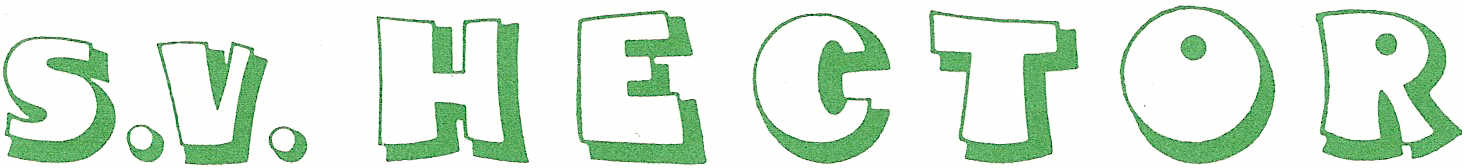 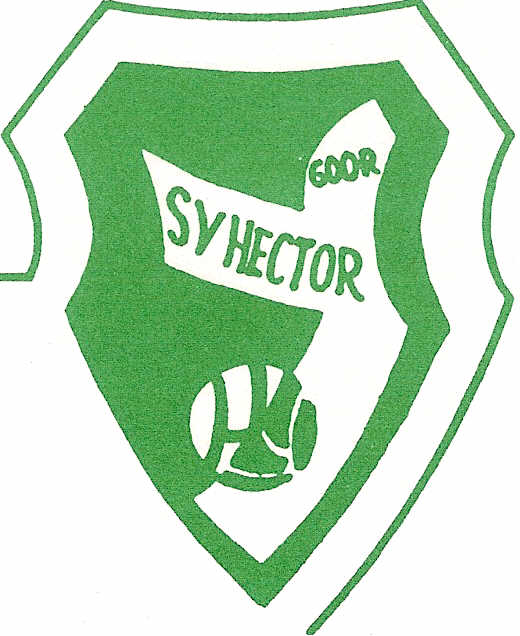 Opgericht 23 mei 1923. Aangesloten bij de K.N.V.B. AANMELDINGSFORMULIERAchternaam:		………………………….	Voorletters:		………………………….Voornaam:		………………………….	Geslacht:		Man / Vrouw Adres:			………………………….	Postcode: 		………………………….Woonplaats:		………………………….	Telefoonnummer vast      …..………………							Telefoonnummer mobiel   ………………….Geboortedatum:	………………………….	E-mailadres:		…………………………..Identiteitsnummer:	…………………………. 	Rijbewijs / Paspoort / Identiteitskaart (Alleen invullen bij aanmelding nieuwe leden van 16 jaar en ouder)Ingangsdatum lidmaatschap: 			…………………………Soort lid:						Spelend lid / Steunend lid / Donateur Indien spelend lid:					Jeugd / Senioren / 7x7IBAN nummer:  …………………………Betalingstermijn:					Maand / Kwartaal / Halfjaar / Jaar Machtiging:De ondergetekende verleent hierbij aan SV Hector, gevestigd te Goor, tot wederopzegging machtiging om van bovengenoemd IBAN nummer automatisch bedragen te incasseren, welke verschuldigd zijn wegens contributie.Tevens gaat ondergetekende akkoord dat het lidmaatschap telkens, tot wederopzegging, voor één seizoen wordt verlengd. Het seizoen loopt van 1 juli tot en met 30 juni.	Handtekening:	………………………………………………..Voor minderjarigen is een handtekening van ouder, verzorger en/of voogd verplicht.De spelende jeugdleden in de categorie D, E, F en Welpen betalen contributie vanaf de derde maand na ingang van het lidmaatschap.In te vullen door ledenadministrateur / penningmeesterLidnummer:		…………………………..DIT FORMULIER OPSTUREN NAAR	 	Jeannette van Nieuwenburgp.a. Postbus 1507470 AD GoorOF SCANNEN EN DAN MAILEN NAAR 	INFO@SVHECTOR.NL